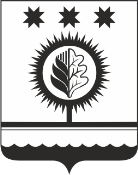 О проведении публичных слушаний по проектам решений Собрания депутатов Шумерлинского муниципального округа Чувашской Республики об утверждении  отчетов об исполнении бюджетов сельских поселений, входящих в состав Шумерлинского района, за 2021 годВ соответствии с главой 13 Положения о регулировании бюджетных правоотношений в Шумерлинском муниципальном округе Чувашской Республики, утвержденного решением Собрания депутатов Шумерлинского муниципального округа Чувашской Республики от 23.11.2021 № 2/12, п о с т а н о в л я ю:1. Назначить проведение публичных слушаний по следующим проектам: решения Собрания депутатов Шумерлинского муниципального округа Чувашской Республики «Об утверждении отчета об исполнении бюджета Большеалгашинского сельского поселения Шумерлинского района за 2021 год»; решения Собрания депутатов Шумерлинского муниципального округа Чувашской Республики «Об утверждении отчета об исполнении бюджета Егоркинского сельского поселения Шумерлинского района за 2021 год»;решения Собрания депутатов Шумерлинского муниципального округа Чувашской Республики «Об утверждении отчета об исполнении бюджета Краснооктябрьского сельского поселения Шумерлинского района за 2021 год»;решения Собрания депутатов Шумерлинского муниципального округа Чувашской Республики «Об утверждении отчета об исполнении бюджета Магаринского сельского поселения Шумерлинского района за 2021 год»;решения Собрания депутатов Шумерлинского муниципального округа Чувашской Республики «Об утверждении отчета об исполнении бюджета Нижнекумашкинского сельского поселения Шумерлинского района за 2021 год»;решения Собрания депутатов Шумерлинского муниципального округа Чувашской Республики «Об утверждении отчета об исполнении бюджета Русско-Алгашинского сельского поселения Шумерлинского района за 2021 год»;решения Собрания депутатов Шумерлинского муниципального округа Чувашской Республики «Об утверждении отчета об исполнении бюджета Торханского сельского поселения Шумерлинского района за 2021 год»;решения Собрания депутатов Шумерлинского муниципального округа Чувашской Республики «Об утверждении отчета об исполнении бюджета Туванского сельского поселения Шумерлинского района за 2021 год»;решения Собрания депутатов Шумерлинского муниципального округа Чувашской Республики «Об утверждении отчета об исполнении бюджета Ходарского сельского поселения Шумерлинского района за 2021 год»;решения Собрания депутатов Шумерлинского муниципального округа Чувашской Республики «Об утверждении отчета об исполнении бюджета Шумерлинского сельского поселения Шумерлинского района за 2021 год»;решения Собрания депутатов Шумерлинского муниципального округа Чувашской Республики «Об утверждении отчета об исполнении бюджета Юманайского сельского поселения Шумерлинского района за 2021 год»;2. Определить:1) дату проведения публичных слушаний - 20 апреля 2022 года;2) место проведения публичных слушаний - зал заседаний администрации Шумерлинского муниципального округа Чувашской Республики по адресу: Чувашской Республики, г. Шумерля, ул. Октябрьская, д.24;3)  начало проведения публичных слушаний - в 16 час. 00 мин.3. Образовать для проведения публичных слушаний по проектам решений Собрания депутатов Шумерлинского муниципального округа, указанных в пункте 1 настоящего постановления, комиссию в следующем составе:Рафинов Л.Г. - глава Шумерлинского муниципального округа Чувашской Республики, председатель комиссии;Головин Д.И. – первый заместитель главы администрации - начальник Управления по благоустройству и развитию территорий, заместитель председателя комиссии;Петрова Н.И. –  начальник финансового отдела администрации Шумерлинского муниципального округа, секретарь комиссии;Члены:Губанов А.А. – председатель комиссии по вопросам бюджета, финансам, имущественным отношениям, налогам и сборам Собрания депутатов Шумерлинского муниципального округа;Караганова Т.А. -  заместитель главы администрации - начальник  отдела образования, спорта и молодежной политики администрации Шумерлинского муниципального округа;Макарова Н.А. – начальник отдела правового обеспечения администрации Шумерлинского муниципального округа;Николаева Н.В. – заведующий сектором культуры и архивного дела администрации Шумерлинского муниципального округа.4. Назначить ответственным за подготовку и проведение публичных слушаний по  проектам решений Собрания депутатов Шумерлинского муниципального округа, указанных в пункте 1 настоящего постановления,  Петрову Н.И. – начальника финансового отдела администрации Шумерлинского муниципального округа.	5. В срок не позднее 12 апреля 2022 года обеспечить обнародование в информационном издании «Вестник Шумерлинского района» и размещение на официальном сайте Шумерлинского муниципального округа: 	5.1. настоящего постановления;	5.2. проектов решений Собрания депутатов Шумерлинского муниципального округа, указанных в пункте 1 настоящего постановления;	5.3. порядка внесения и учета предложений по проектам проектов решений Собрания депутатов Шумерлинского муниципального округа, указанных в пункте 1 настоящего постановления, согласно приложению к настоящему постановлению. Глава Шумерлинского муниципального округа Чувашской Республики                                                                                       Л.Г. Рафинов   Приложение                                                                                                       к постановлению  главыШумерлинского муниципального округа                                                                                                       от  08.04.2022 № 3 Порядок внесения и учета предложений по проектам решений Собрания депутатов Шумерлинского муниципального округа Чувашской Республики об утверждении  отчетов об исполнении бюджетов сельских поселений, входящих в состав Шумерлинского района, за 2021 годГраждане, проживающие на территории Шумерлинского муниципального округа, вправе участвовать в публичных слушаниях по проектам решений  по проектам решений Собрания депутатов Шумерлинского муниципального округа Чувашской Республики об утверждении отчетов об исполнении бюджетов сельских поселений, входящих в состав Шумерлинского района, за 2021 год посредством:- внесения в финансовый отдел администрации Шумерлинского муниципального округа по адресу: . Шумерля, ул. Октябрьская, д. 24, каб. 29. замечаний и предложений в письменной форме в срок по 19 апреля 2022 года включительно;- непосредственного участия в публичных слушаниях 20 апреля 2022 года в 16 часов 00 минут в зале заседаний администрации Шумерлинского муниципального округа Чувашской Республики по адресу: г. Шумерля, ул. Октябрьская, д.24 (далее - слушания).Предложения по проекту решения могут быть внесены в письменном виде, в том  числе путем направления писем и телеграмм, устно при непосредственном обращении в   финансовый отдел администрации Шумерлинского муниципального округа или по телефону   8(83536) 2-30-14.В предложении  по проекту решения должны содержаться следующие сведения: фамилия, имя, отчество (последнее при наличии) и адрес  лица, направившего предложение, однозначно выраженное мнение, не допускающее двоякого толкования, о внесении каких – либо изменений в проект.Участники слушаний в ходе обсуждения проекта могут задавать вопросы в устной и письменной форме, а также выступить с предложениями по обсуждаемому проекту.На слушаниях ведется протокол, который подписывается председательствующим и секретарем. В протоколе слушаний отражаются позиции и мнения участников слушаний, высказанные ими в ходе слушаний.Лист согласования:Начальник отдела правового обеспечения _______________________/Макарова Н.А./Начальник финансового отдела_________________/Петрова Н.И./    ЧĂВАШ  РЕСПУБЛИКИÇĚМĚРЛЕ МУНИЦИПАЛЛĂОКРУГĔН ПУÇЛĂХĚЙЫШĂНУ08.04.2022  3 № Çěмěрле хулиЧУВАШСКАЯ РЕСПУБЛИКАГЛАВАШУМЕРЛИНСКОГО МУНИЦИПАЛЬНОГО ОКРУГА ПОСТАНОВЛЕНИЕ08.04.2022 № 3   г. Шумерля